اطلاعیه مرکز بهداشت و درمان دانشگاه درمورد رعایت شیوه نامه های بهداشتی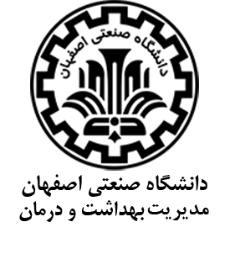   ضمن آرزوی سلامتی برای دانشگاهیان گرامی، با توجه به شيوع زيرسويه هاي جديد ویروس کرونا در برخي كشورها و احتمال بالاي شيوع در كشورمان، رعایت شیوه نامه های بهداشتی ذیل در خوابگاه ها، کلاس ها، آزمایشگاه ها و اجتماعات، موکدا مورد توصیه و تاکید می باشد:
1- تکمیل واکسیناسیون کووید ۱۹ و تزريق دوز يادآور
2-استفاده از ماسک در فضاهای بسته و شلوغ 
3- پوشاندن دهان و بینی هنگام عطسه و سرفه
4- شستشو و ضدعفونی کردن بهداشتی دست‌ها
5- توجه به تهویه و گردش هوا در مکان های عمومی
6- رعایت نکات بهداشتی در تغذیه و استفاده از آب سرد کن ها
7- تماس با مرکز بهداشت و درمان دانشگاه در صورت مشاهده هرگونه علائم سرماخوردگی،  مشکلات گوارشی و سایر موارد در خود یا دیگران
8- رعایت شیوه‌نامه‌های قرنطینه در صورت تجویز پزشک9- پرهیز از استفاده از ظروف مشترک بدون شستشوی کامل با مایع شوینده
با دقت نظر و رعایت دقیق نکات بهداشتی، از خود و دیگران مراقبت کنیم.
شماره های تماس با مرکز بهداشت و درمان و اورژانس شبانه روزی مرکز:
۰۳۱۳۳۹۱۲۹۴۹
۰۳۱۳۳۹۱۱۱۵ 
   مرکز بهداشت و درمان دانشگاه صنعتی اصفهان